汇添富稳鑫120天滚动持有债券型证券投资基金A类份额更新基金产品资料概要(2024年06月07日更新)                         编制日期：2024年06月06日送出日期：2024年06月07日 本概要提供本基金的重要信息，是招募说明书的一部分。作出投资决定前，请阅读完整的招募说明书等销售文件。产品概况二、 基金投资与净值表现（一）投资目标与投资策略注：投资者欲了解本基金的详细情况，请仔细阅读本基金的《招募说明书》。本基金产品有风险，投资需谨慎。（二）投资组合资产配置图表  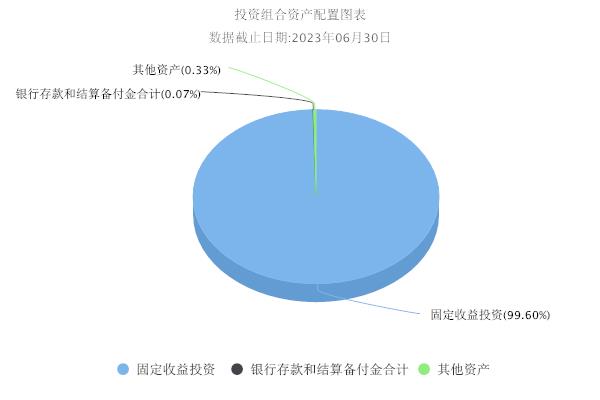 （三）自基金合同生效以来基金每年的净值增长率及与同期业绩比较基准的比较图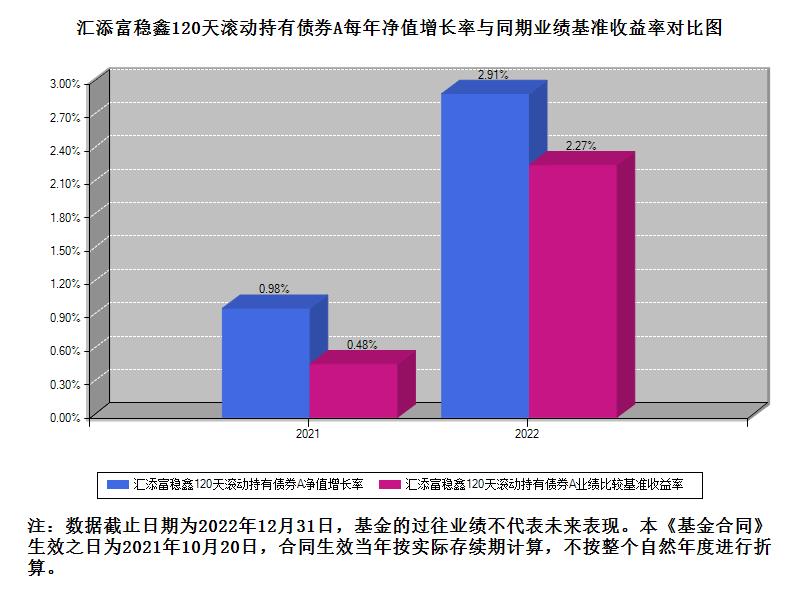 三、投资本基金涉及的费用（一）基金销售相关费用以下费用在申购/赎回基金过程中收取：注：本基金已成立，投资本基金不涉及认购费。（二）基金运作相关费用以下费用将从基金资产中扣除：注：本基金费用的计算方法和支付方式详见本基金的《招募说明书》。本基金交易证券、基金等产生的费用和税负，按实际发生额从基金资产扣除。本基金运作相关费用年金额为基金整体承担费用，非单个份额类别费用，且年金额为预估值，最终实际金额以基金定期报告披露为准。（三）基金运作综合费用测算若投资者申购本基金份额，在持有期间，投资者需支出的运作费率如下表：
注：基金运作综合费率（年化）测算日期为2024年06月06日。基金管理费率、托管费率、销售服务费率（若有）为基金现行费率，其他运作费用以最近一次基金年报披露的相关数据为基准测算。四、风险揭示与重要提示（一）风险揭示本基金不提供任何保证。投资者可能损失本金。投资有风险，投资者购买基金时应认真阅读本基金的《招募说明书》等销售文件。本基金的风险包括:市场风险、管理风险、流动性风险、特有风险、操作或技术风险、合规性风险、本基金法律文件风险收益特征表述与销售机构基金风险评价可能不一致的风险及其他风险。其中特有风险包括：（1）本基金为债券型基金，本基金对债券资产的投资比例不低于基金资产的80%。本基金需要承担由于市场利率波动造成的利率风险以及信用债的发债主体信用恶化造成的信用风险。（2）本基金可投资国债期货、资产支持证券，因此本基金将面临投资上述投资标的的风险。（3）由于本基金特殊运作方式的安排，投资者的单笔认购/申购存在120天的滚动锁定期，因此本基金投资者将面临在运作期到期日前无法赎回的风险、错过当期运作期到期日未能赎回而进入下一运作期的风险、每份基金份额的实际运作期期限因节假日影响或有不同的风险、集中赎回的流动性风险。（二）重要提示中国证监会对本基金募集的注册，并不表明其对本基金的价值和收益作出实质性判断或保证，也不表明投资于本基金没有风险。基金管理人依照恪尽职守、诚实信用、谨慎勤勉的原则管理和运用基金财产，但不保证基金一定盈利，也不保证最低收益。基金投资者自依基金合同取得基金份额，即成为基金份额持有人和基金合同的当事人。本基金的争议解决处理方式为仲裁。具体仲裁机构和仲裁地点详见基金合同的具体约定。基金产品资料概要信息发生重大变更的，基金管理人将在三个工作日内更新，其他信息发生变更的，基金管理人每年更新一次。因此，本文件内容相比基金的实际情况可能存在一定的滞后，如需及时、准确获取基金的相关信息，敬请同时关注基金管理人发布的相关临时公告等。本基金暂不向金融机构自营账户销售，如未来本基金开放向金融机构自营账户公开销售或对销售对象的范围予以进一步限定，基金管理人将另行公告。五、其他资料查询方式以下资料详见基金管理人网站：www.99fund.com、电话：400-888-99181. 基金合同、托管协议、招募说明书2. 定期报告，包括基金季度报告、中期报告和年度报告3. 基金份额净值4. 基金销售机构及联系方式5. 其他重要资料六、其他情况说明本次更新主要涉及“投资本基金涉及的费用”章节。基金简称汇添富稳鑫120天滚动持有债券基金代码013814下属基金简称汇添富稳鑫120天滚动持有债券A下属基金代码013814基金管理人汇添富基金管理股份有限公司基金托管人招商银行股份有限公司基金合同生效日2021年10月20日上市交易所-上市日期-基金类型债券型交易币种人民币运作方式其他开放式开放频率每个开放日，但对每份基金份额设置120天的运作期。即：每个运作期到期日前，基金份额持有人不能提出赎回申请；每个运作期到期日，基金份额持有人可提出赎回申请，如果基金份额持有人在当期运作期到期日未申请赎回或赎回被确认失败，则自该运作期到期日下一日起该基金份额进入下一个运作期。每个开放日，但对每份基金份额设置120天的运作期。即：每个运作期到期日前，基金份额持有人不能提出赎回申请；每个运作期到期日，基金份额持有人可提出赎回申请，如果基金份额持有人在当期运作期到期日未申请赎回或赎回被确认失败，则自该运作期到期日下一日起该基金份额进入下一个运作期。每个开放日，但对每份基金份额设置120天的运作期。即：每个运作期到期日前，基金份额持有人不能提出赎回申请；每个运作期到期日，基金份额持有人可提出赎回申请，如果基金份额持有人在当期运作期到期日未申请赎回或赎回被确认失败，则自该运作期到期日下一日起该基金份额进入下一个运作期。基金经理宋鹏开始担任本基金基金经理的日期2021年10月20日基金经理宋鹏证券从业日期2006年07月01日基金经理丁巍开始担任本基金基金经理的日期2021年10月20日基金经理丁巍证券从业日期2012年06月20日其他本基金暂不向金融机构自营账户销售本基金暂不向金融机构自营账户销售本基金暂不向金融机构自营账户销售投资目标在严格控制投资组合风险的前提下，力求获得超越业绩比较基准的投资回报。投资范围本基金的投资范围为具有良好流动性的金融工具，包括国债、央行票据、地方政府债券、金融债券、企业债券、公司债券、短期融资券、超短期融资券、中期票据、次级债券、政府支持债券、政府支持机构债券、可分离交易可转债的纯债部分、资产支持证券、债券回购、银行存款（包含协议存款、定期存款及其他银行存款）、同业存单、货币市场工具、国债期货，以及法律法规或中国证监会允许基金投资的其他金融工具（但须符合中国证监会相关规定）。本基金不投资于股票资产，也不投资于可转换债券（可分离交易可转债的纯债部分除外）、可交换债券。如法律法规或监管机构以后允许基金投资其他品种，基金管理人在履行适当程序后，可以将其纳入投资范围，并可依据届时有效的法律法规适时合理地调整投资范围。基金的投资组合比例为：本基金投资于债券资产的比例不低于基金资产的80%，每个交易日日终在扣除国债期货合约需缴纳的交易保证金后，持有现金或到期日在一年以内的政府债券不低于基金资产净值的5%，本基金所指的现金不包括结算备付金、存出保证金、应收申购款等。如法律法规或中国证监会变更投资品种的投资比例限制，基金管理人在履行适当程序后，可以调整上述投资品种的投资比例。主要投资策略本基金采取的投资策略主要包括类属资产配置策略、利率策略、信用策略、期限结构配置策略、个券选择策略、资产支持证券投资策略、国债期货投资策略。在谨慎投资的基础上，力争实现组合的稳健增值。业绩比较基准本基金的业绩比较基准为：中债综合财富（1年以下）指数收益率*92%+银行一年期定期存款利率(税后)*8%。风险收益特征本基金为债券型基金，其预期风险及预期收益水平低于股票型基金、混合型基金，高于货币市场基金。费用类型份额（S）或金额（M）/持有期限（N）费率/收费方式备注申购费（前收费） 0万元≤M<100万元0.10%非特定投资群体申购费（前收费） 100万元≤M<500万元0.05%非特定投资群体申购费（前收费） M≥500万元每笔1000元非特定投资群体申购费通过本公司直销中心申购本基金A类基金份额的特定投资群体申购费用为每笔500元。未通过本公司直销中心申购本基金A类基金份额的特定投资群体仍适用上表非特定投资群体的申购费率。通过本公司直销中心申购本基金A类基金份额的特定投资群体申购费用为每笔500元。未通过本公司直销中心申购本基金A类基金份额的特定投资群体仍适用上表非特定投资群体的申购费率。通过本公司直销中心申购本基金A类基金份额的特定投资群体申购费用为每笔500元。未通过本公司直销中心申购本基金A类基金份额的特定投资群体仍适用上表非特定投资群体的申购费率。赎回费本基金A类基金份额不收取赎回费用。本基金A类基金份额不收取赎回费用。本基金A类基金份额不收取赎回费用。费用类别年费率或金额收费方式收取方管理费0.2%-基金管理人、销售机构托管费0.05%-基金托管人销售服务费--销售机构审计费用-70000.00元/年会计师事务所信息披露费-120000.00元/年规定披露报刊指数许可使用费--指数编制公司其他费用-《基金合同》生效后与基金相关的律师费、仲裁费和诉讼费、基金份额持有人大会费用、基金的证券/期货等交易费用、基金的银行汇划费用、基金的开户费用、账户维护费用、按照国家有关规定和《基金合同》约定，可以在基金财产中列支的其他费用。-基金运作综合费率（年化）0.27%